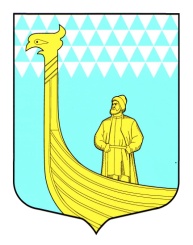  СОВЕТ ДЕПУТАТОВ МУНИЦИПАЛЬНОГО ОБРАЗОВАНИЯВЫНДИНООСТРОВСКОЕ СЕЛЬСКОЕ  ПОСЕЛЕНИЕВОЛХОВСКОГО МУНИЦИПАЛЬНОГО РАЙОНАЛЕНИНГРАДСКОЙ ОБЛАСТИВторого созыва                                                 Р Е Ш Е Н И Е от «_12_»     октября 2015 года                                                              №___22_О внесении изменений и дополнений в решение совета депутатов от 18 марта 2010 года № 9 «Об утверждении Положения о муниципальной службе в муниципальном образовании Вындиноостровское сельское поселение Волховского муниципального района Ленинградской области с изменениями от 9 ноября 2012 года № 42В соответствии с Федеральным законом  от 2 марта 2007 года № 25-ФЗ «О  муниципальной службе в Российской Федерации», законом Ленинградской области от 11 марта 2008 года № 14-ОЗ «О правовом регулировании муниципальной службы в Ленинградской области», руководствуясь Уставом муниципального образования Вындиноостровское сельское поселение совет депутатов муниципального образования Вындиноостровское сельское поселение р е ш и л :1.Внести в Положение о муниципальной службе в муниципальном образовании Вындиноостровское сельское поселение Волховского муниципального района Ленинградской области, утвержденное решением совета депутатов МО Вындиноостровское сельское поселение  от 18 марта 2010 года № 9 (с изменениями  и дополнениями от 9  ноября 2012 года № 42) следующие изменения и дополнения:1.1.пункт 4 части первой статьи 13 читать в следующей редакции: «получение в установленном порядке информации и материалов, необходимых для исполнения должностных обязанностей, а также на внесение предложений о совершенствовании деятельности органа местного самоуправления, избирательной комиссии муниципального образования»;1.2.в пункте 9 части первой статьи 13 слова «повышение квалификации» заменить словами «получение дополнительного профессионального образования»;1.3. пункт 3 части первой статьи 14 изложить в следующей редакции:  «соблюдать при исполнении должностных обязанностей права, свободы и законные интересы человека и гражданина независимо от расы, национальности, языка, отношения к религии и других обстоятельств, а также права и законные интересы организаций»;1.4.пункт 3 статьи 5 изложить в следующей редакции; «3) единства требований к подготовке кадров для муниципальной и гражданской службы и дополнительному профессиональному образованию»;1.5.Статью 15 «Ограничения, связанные с муниципальной службой»  дополнить новым пунктом 10 в следующей редакции: «10) признания его не прошедшим военную службу по призыву, не имея на то законных оснований, в соответствии с заключением призывной комиссии (за исключением граждан, прошедших военную службу по контракту)»;
	1.6. пункт 1 части первой статьи 16 признать недействующим;1.7.пункт 3 статьи 16 изложить в следующей редакции: «3) заниматься предпринимательской деятельностью лично или через доверенных лиц, а также участвовать в управлении хозяйствующим субъектом (за исключением жилищного, жилищно-строительного, гаражного кооперативов, садоводческого, огороднического, дачного потребительских кооперативов, товарищества собственников недвижимости и профсоюза, зарегистрированного в установленном порядке), если иное не предусмотрено федеральными законами или если в порядке, установленном муниципальным правовым актом в соответствии с федеральными законами и законами субъекта Российской Федерации, ему не поручено участвовать в управлении этой организацией»;1.8.  пункт 1 части второй статьи 28 слова «повышение квалификации и стажировки» заменить словами «получение дополнительного профессионального образования»;1.9. пункт 3 часто второй статьи 28 слова «  в размере десяти должностных окладов» заменить словами « в размере до десяти должностных окладов»;1.10. пункт 11 статьи 33 слова «повышения квалификации» заменить словами «получения дополнительного профессионального образования»;1.11. пункт 3 статьи 37  изложить в новой редакции: « получение дополнительного профессионального образования муниципальными служащими»;2. Данное решение подлежит официальному опубликованию в средствах массовой информации  -газете «Волховские Огни» и размещению на официальном сайте муниципального образования.3. Контрлль за исполнением данного решения оставляю за собой.Глава муниципального образования                                    А.Сенюшкин